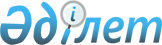 Об утверждении коэффициентов зонирования, учитывающих месторасположение объекта налогообложения в населенных пунктах Абайского районаПостановление акимата Абайского района Восточно-Казахстанской области от 7 февраля 2019 года № 15. Зарегистрировано Управлением юстиции Абайского района Департамента юстиции Восточно-Казахстанской области 12 февраля 2019 года № 5-5-165
      Примечание РЦПИ.

      В тексте документа сохранена пунктуация и орфография оригинала.
      В соответствии с пунктом 6 статьи 529 Кодекса Республики Казахстан от 25 декабря 2017 года "О налогах и других обязательных платежах в бюджет (Налоговый кодекс)", пунктом 2 статьи 31 Закона Республики Казахстан от 23 января 2001 года "О местном государственном управлении и самоуправлении в Республике Казахстан", приказом Министра информации и коммуникаций Республики Казахстан от 12 ноября 2018 года № 475 "Об утверждении Методики расчета коэффициента зонирования" (зарегистрирован в Реестре государственной регистрации нормативных правовых актов за № 17847), акимат Абайского района ПОСТАНОВЛЯЕТ:
      1. Утвердить коэффициенты зонирования, учитывающие месторасположение объекта налогообложения в населенных пунктах Абайского района согласно приложению.
      2. Государственному учреждению "Аппарат акима Абайского района" в установленном законодательством Республики Казахстан порядке обеспечить:
      1) государственную регистрацию настоящего постановления в территориальном органе юстиции;
      2) в течении десяти календарных дней со дня государственной регистрации настоящего постановления акимата направление его копии в бумажном и электронном виде на казахском и русском языках в Республиканское государственное предприятие на праве хозяйственного ведения "Республиканский центр правовой информации" для официального опубликования и включения в Эталонный контрольный банк нормативных правовых актов Республики Казахстан;
      3) в течении десяти календарных дней после государственной регистрации настоящего постановления направление его копии на официальное опубликование в периодические печатные издания, распространяемые на территории Абайского района;
      4) размещение настоящего постановления на интернет-ресурсе акимата Абайского района после его официального опубликования.
      3. Контроль за исполнением настоящего постановления возложить на заместителя акима района М. Едильбаева.
      4. Настоящее постановление вводится в действие с 1 января 2020 года.
      "____"_________20___ г. Коэффициенты зонирования, учитывающие месторасположение объекта налогообложения в населенных пунктах Абайского района
					© 2012. РГП на ПХВ «Институт законодательства и правовой информации Республики Казахстан» Министерства юстиции Республики Казахстан
				
      Аким района

Ж. Байсабыров

      СОГЛАСОВАНО:

      Руководитель управления

      государственных доходов

      по Абайскому району

К. Оспанов
Приложение к постановлению 
акимата Абайского района 
от "07" февраля 2019 года № 15
     №
Населенный пункт
Расчет коэффицента зонирования
1
Караул
1,37
2
Кундызды
1,05
3
Медеу
1,15
4
Токтамыс
0,95
5
Архат
0,95
6
Кенгирбай би
1,25
7
Саржал
0,95
8
Каскабулак
0,95
9
Кокбай
1,25
10
Орда
1,05
11
Борли
0,95